bhakta@kangacompany.com 	Mr. M.L.Bhakta	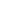 Dear Mr. M.L.Bhakta,Greetings from Ladies’ Wing of IMC Chamber of Commerce and Industry As you are aware the idea of pushing for a Mumbai to become a safe place for women and children has been a thought, we have been trying to work on for the past three years.You and several Past Presidents and Committee Members have been involved in meetings at the Chamber as well as Police headquarters looking for solutions to leave a better place for the next generation.Finally, with the joining hands with UN Women, support of the Police and endorsement of the Minister we will launch our endeavour.This is a long-term multipronged project which will need all of us to work together to see it come through.Please treat this as a personal invitation at the event.The function would be incomplete without your esteemed presence and patronage.  Warm Regards,Anuja Mittal                	  Bharti Gandhi                                         President                        	  Chairperson                                             IMC Ladies’ Wing        	  Make Mumbai Safe CommitteeAamchi Mumbai, Safe Mumbai event to be held on Thursday 4th March 2021 at 4 pm via Zoom Video Conferencing•	Chief Guest - Smt. Adv. Yashomati Chandrakant Thakur (Sonawane), Hon'ble Minister of Women and Child Development, Maharashtra•	Guest of Honour - Mr. Vishwas Nangare Patil (IPS) - Joint Commissioner of Police, Law and Order, Mumbai•	Special Invitee - Ms. Noopur Jhunjhunwala, Monitoring, Evaluation & Partnerships Lead - UN WomenZoom Link - https://zoom.us/j/94176963679Meeting ID: 941 7696 3679Passcode: IMC@4321Dear Mrs. Nayantara Jain,Greetings from Ladies’ Wing of IMC Chamber of Commerce and Industry As you are aware the idea of pushing for a Mumbai to become a safe place for women and children has been a thought, we have been trying to work on for the past three years.You and several Past Presidents and Committee Members have been involved in meetings at the Chamber as well as Police headquarters looking for solutions to leave a better place for the next generation.Finally, with the joining hands with UN Women, support of the Police and endorsement of the Minister we will launch our endeavour.This is a long-term multipronged project which will need all of us to work together to see it come through.Please treat this as a personal invitation at the event.The function would be incomplete without your esteemed presence and patronage.  Warm Regards,Anuja Mittal                	  Bharti Gandhi                                         President                        	  Chairperson                                             IMC Ladies’ Wing        	  Make Mumbai Safe CommitteeAamchi Mumbai, Safe Mumbai event to be held on Thursday 4th March 2021 at 4 pm via Zoom Video Conferencing•	Chief Guest - Smt. Adv. Yashomati Chandrakant Thakur (Sonawane), Hon'ble Minister of Women and Child Development, Maharashtra•	Guest of Honour - Mr. Vishwas Nangare Patil (IPS) - Joint Commissioner of Police, Law and Order, Mumbai•	 Special Invitee - Ms. Noopur Jhunjhunwala, Monitoring, Evaluation & Partnerships Lead - UN WomenZoom Link - https://zoom.us/j/94176963679Meeting ID: 941 7696 3679Passcode: IMC@4321